Задание № 1Звук [У] . Буква  У1. Запомни, это буква У. Это гласная буква, как и гласный звук  [У]. Раскрасить её нужно красным цветом. Расскажи, из каких элементов состоит буква  У.- Послушай стихотворение.  Назови слова, в которых есть звук [У]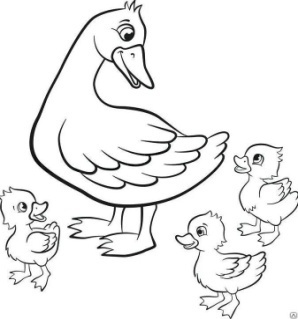 Утят учила утка матьУлиток на лугу искать.Улитки на лугу без шуток,Учились прятаться от уток. Обведи букву У красным карандашом. 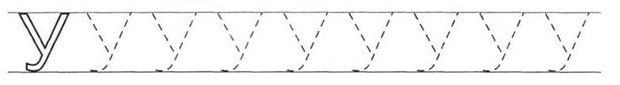 Найди буквы У и обведи в кружочек. 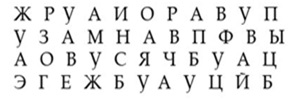 Напиши букву   У в одной из трёх клеток под каждой картинкой, в зависимости от того, в какой части слова слышится звук [У].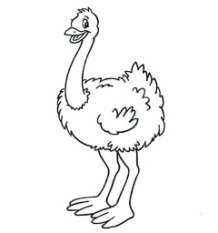 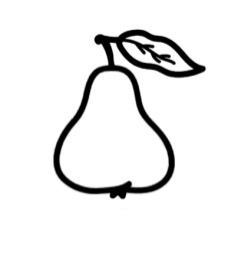 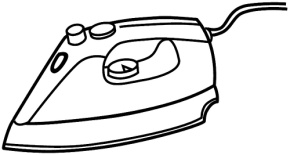 